Депутат на Дне родной школы.4 февраля все школы Оренбуржья праздновали День родной школы. Погроминская школа не исключение. В этот день в нашей школе отмечался поистине грандиозный праздник. Мы отмечали 90-летний юбилей.  На празднике присутствовали почетные гости и выпускники-юбиляры. Это депутат Законодательного собрания  Оренбургской области Хромушина О.Н. , заместитель главы Тоцкого района Зубков В.А., глава нашего села Молоствов П.И., заместитель руководителя РОО  Кузнецова Н.В. и др. В теплой обстановке звучали слова  благодарности, добрых пожеланий педагогическому коллективу школы и всем присутствующим.  На протяжении всего праздника на «небе» Погроминской школы загорались звезды. Звезду Мудрости зажгли учителя-ветераны, Звезду Детства – выпускница школы, многодетная мама  Емельянова А. Звезду Любви и Заботы зажгла Хромушина О.Н., а также вручила  сертификат на приобретение учебного оборудования на сумму 20000 рублей.  Особенно ярким и волнительным моментом стали видеопоздравления  от выпускников школы из удаленных уголков нашей страны и дальнего зарубежья.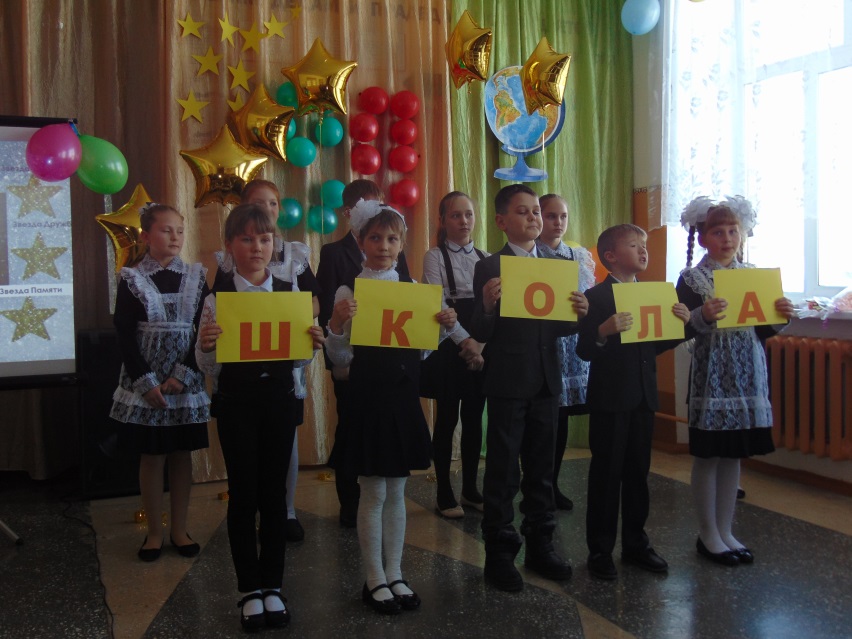 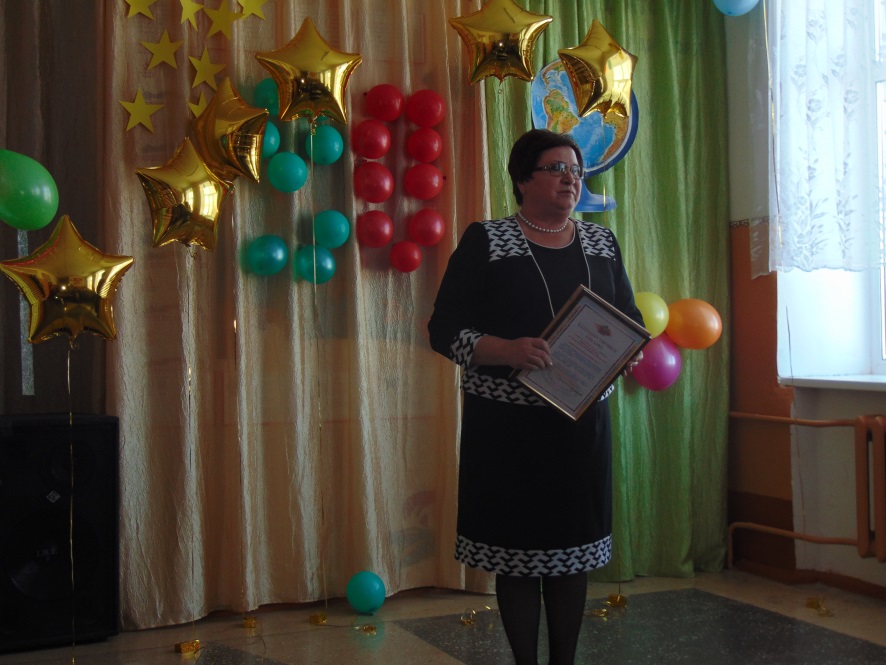 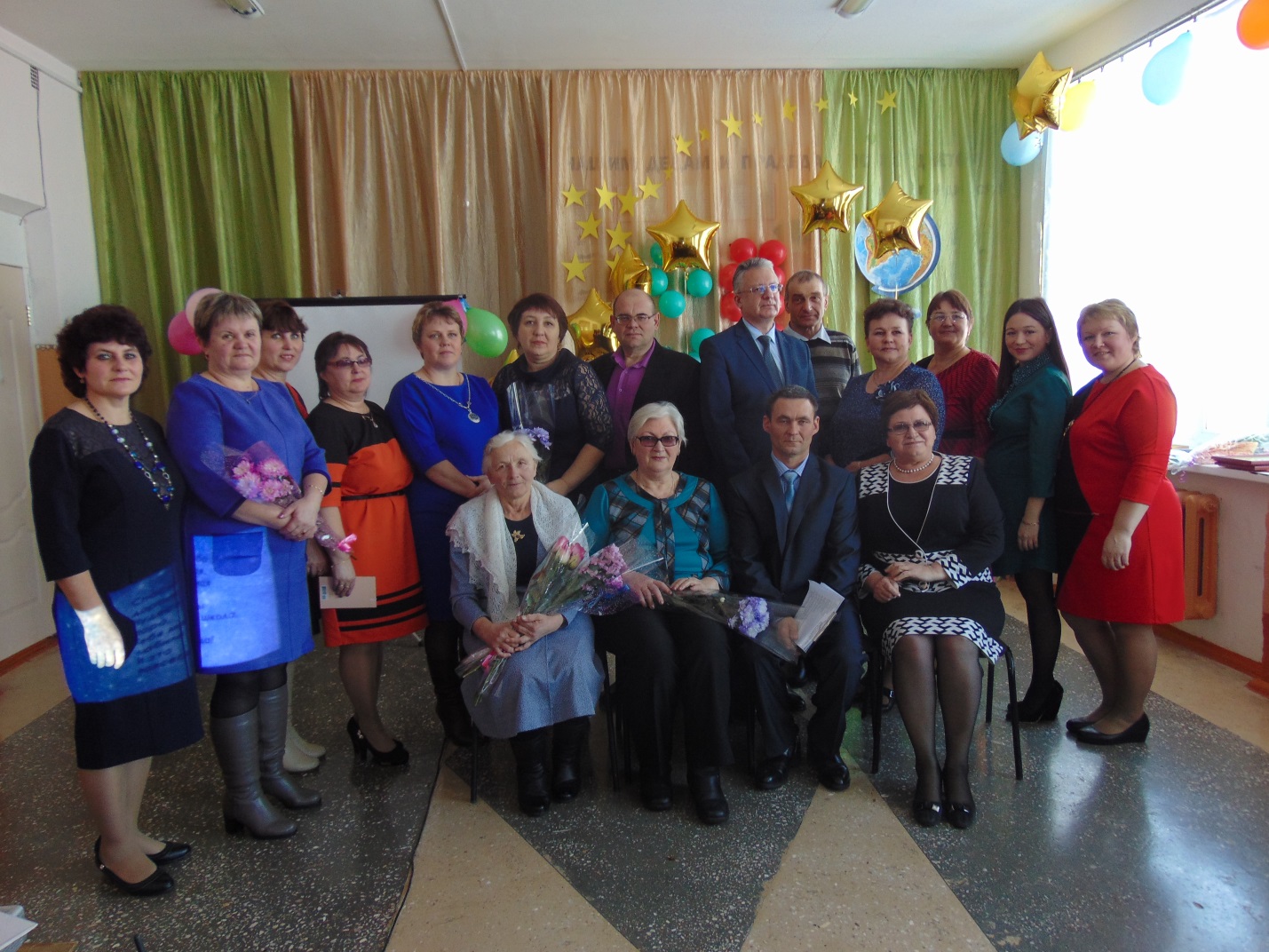 